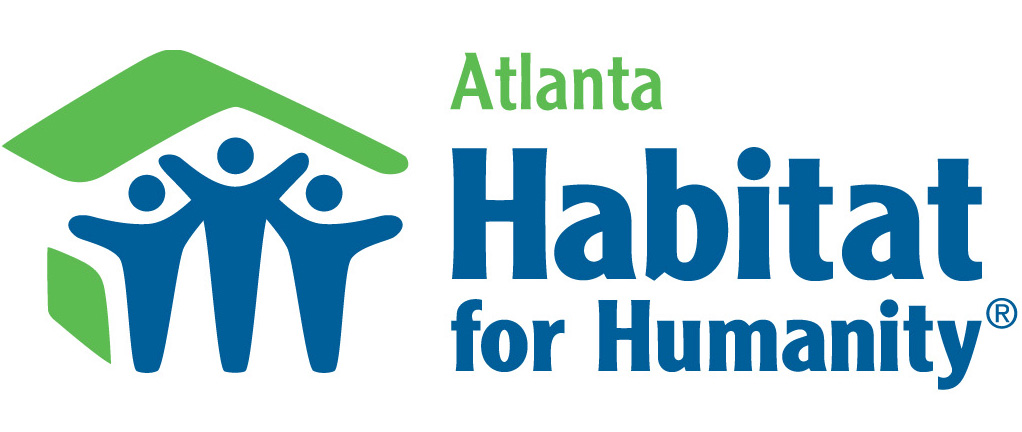 For Immediate ReleaseLisa Y. Gordon To Assume Helm at Atlanta HabitatATLANTA, Ga. — May 19, 2015 — Atlanta Habitat for Humanity’s board of directors has announced that Lisa Y. Gordon has been selected as chief executive officer and president. Her tenure at the affordable housing nonprofit will begin on July 6.Gordon currently serves as vice president and chief operating officer for Atlanta Beltline, Inc., the organization building the largest urban redevelopment program in the country. Previously, she held a variety of leadership roles in government, working on Atlanta Mayor Shirley Franklin’s senior team; as city manager of East Point, Ga.; and in various planning and redevelopment roles with the city of Austin, Tx., and Broward County, Fla.“Ms. Gordon brings unparalleled expertise and understanding to this role,” says Brantley Barrow, chair of Atlanta Habitat’s board. “In both public and private endeavors – including the Atlanta Beltline’s goal to create over 5,000 units of affordable housing – she has worked collaboratively and effectively with leaders across the community. We welcome her and look forward to learning from her as we partner with even more families in our community.”Recognized as a strategic leader and consensus-builder, Gordon is a certified public accountant with master’s degrees in both accounting and public administration and a B.A. from Georgetown University in Washington, D.C. Among other memberships and honors, she serves on the board of directors of Park Pride and recently completed her tenure on the board of Leadership Atlanta. Bisnow magazine recognized her in 2014 as one of the Top 40 Women in Commercial Real Estate, and Women’s Transportation Seminar named her Woman of the Year in Transportation in 2013.About Atlanta Habitat for HumanityAtlanta Habitat for Humanity, one of more than 1,500 U.S. affiliates of Habitat for Humanity International, is a nonprofit organization dedicated to providing affordable housing to working families. Since 1983, volunteers from corporations and from faith-based and civic organizations have worked in partnership with qualified homebuyers to construct affordable, green, quality homes that are then purchased through no-interest mortgages. To date, Atlanta Habitat has built more than 1,300 homes in the city of Atlanta and the metropolitan area. For more information, please visit www.atlantahabitat.org.###